INDICAÇÃO Nº 4787/2017Sugere ao Poder Executivo Municipal que proceda a troca de lâmpada na Rua do Irídio, defronte ao Nº 1366, no bairro Vila Mollon IV, neste município.Excelentíssimo Senhor Prefeito Municipal, Nos termos do Art. 108 do Regimento Interno desta Casa de Leis, dirijo-me a Vossa Excelência para sugerir ao setor competente que proceda a troca de lâmpada na Rua do Irídio, defronte ao Nº 1366, no bairro Vila Mollon IV, neste município.Justificativa:Fomos procurados por munícipes solicitando essa providencia, pois a falta de iluminação nesse local está causando transtornos e insegurança.Plenário “Dr. Tancredo Neves”, em 25 de maio de 2017.EDMILSON IGNÁCIO ROCHADR. EDMILSON-vereador-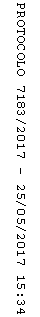 